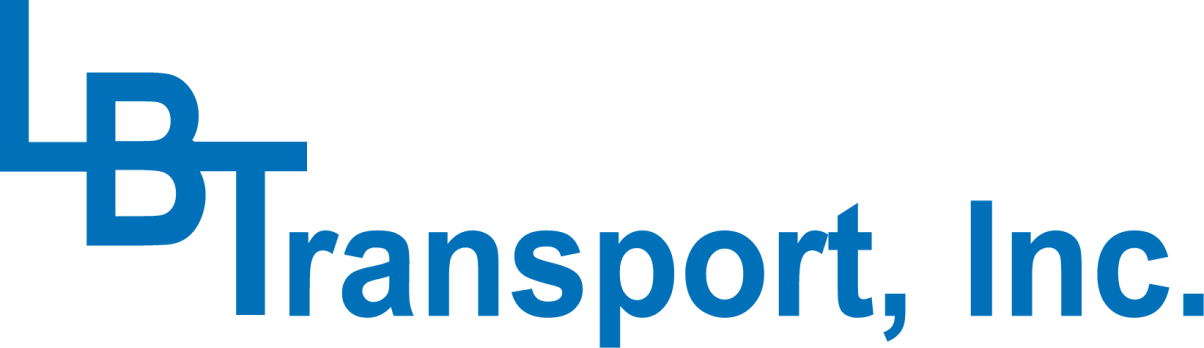 615 1st Ave NE					641.562.2048PO Box 10					800.458.2048Buffalo Center, IA 50424				641.562.2137 (fax)Application of EmploymentIn compliance with Federal and State equal employment opportunity laws, qualified applicants are considered for all positions without regard to race, color, religion, sex, national origin, age, marital status, veteran status, non-job related disability, or any other protected group status. Applying For:  Full Time______   Part Time_____		Position:  ______________________________Today’s Date______________       DATE AVAILABLE FOR WORK_______________________________General Information Please print thoroughly in ink. Incomplete applications will not be processed. Name: Last___________________________________ First________________________________ Middle______________ Social Security #:___________ -_________-____________ Birth Date:______/_______/_______  Age___________________Home Phone: ( ___________ ) ___________ - ____________ Cell Phone ( ___________ ) _____________ - _____________ Current Address:___________________________________City______________________ State________ Zip____________ How long at this address?____________________ Past address if less than five years at present address: Past Address:________________________________________________________ How long at this address?___________  Education HistoryPlease circle the highest grade completed:Grade School: 1  2  3  4  5  6  7  8  9  10  11  12College:  1  2  3  4 Employment History: A complete record of employment for the past ten years is necessary for your application to be processed. Please list your present employer first. All periods of time must be accounted for during this ten-year period, including military service, self-employment, non-driving positions and periods of unemployment. Provide complete address and phone numbers, including area codes and zip codes. (Use a separate sheet of paper if needed) 		 From: ________________ To:_________________ Company Name:__________________________________________________ Phone: ( _______ ) ___________________  Street Address:________________________________________________________ Position: ______________________City:_____________________________________State:_______________Zip:___________ Reason For Leaving: ______________________________________________________ Phone #: _________________________ From: _________________ To:_________________ Company Name:__________________________________________________ Phone: ( _______ ) _____________________ Street Address:________________________________________________________ Position: ______________________ City:___________________________________State:_______________Zip:______________ Reason For Leaving: ______________________________________________________ Phone #: ___________________________From: ________________ To:________________ Company Name:__________________________________________________ Phone: ( ________ ) _____________________ Street Address:_____________________________________________________ Position: ______________________ City:___________________________________State:_______________Zip:____________ Reason For Leaving: ______________________________________________________ Phone #: _________________________ From: ________________ To:________________ Company Name:__________________________________________________ Phone: ( ________ ) ____________________ Street Address:_______________________________________________________ Position: ____________________ City:___________________________________State:_______________Zip:_______________ Reason For Leaving: ______________________________________________________ Phone #: __________________________ Personal References (Do not use relatives or former employers): 1. __________________________________ _________________________________ ( _______ ) ______________ Name					 Occupation 				Phone Number 2. __________________________________ _________________________________ ( _______ ) ______________ Name					 Occupation 				Phone Number 3. __________________________________ _________________________________ ( _______ ) ______________ Name					 Occupation				 Phone NumberL.B. Transport, Inc., is an equal opportunity employer. It is agreed and understood that any misrepresentation given on this document shall be considered an act of dishonesty. It is agreed and understood that the motor carrier or his agents may investigate my background to ascertain any and all information of concern to commercial driving record, whether same is of record or not, and I release the employers and persons named herein from all liability for any damages on account of their furnishing such information. It is also agreed and understood that under the Fair Credit Reporting Act, Public Law 91-508, I have been told that this investigation may include investigating Consumer Report, including information regarding my character, general reputation, personal characteristics and mode of living. This certifies that the above information was completed by me, and that all entries on it and information in it are true and complete to the best of my knowledge. Applicant Signature____________________________________ Date________________Are you a citizen of the ?YESNOIf no, are you authorized to work in the U.S.?YESNOHave you ever worked for this company?YESNOIf yes, when?Have you ever been convicted of a felony?YESNOIf yes, explain: